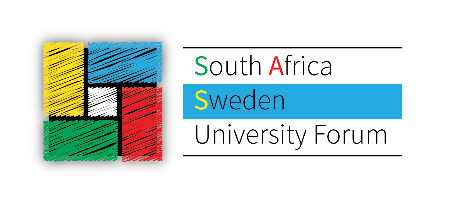 SOUTH AFRICA – SWEDEN UNIVERSITY FORUMPlanning meeting, Pretoria – October 2-3 2017Position paper for the first research seminar in Pretoria, XXX 2018DAY 2Topic/Challenge HeadlineUrbanisation and cities in the 21st CenturyDescription of challenge (The challenge should be relevant for both countries, approachable from an interdisciplinary perspective, relevant to industry, NGOs and/or surrounding society, linked to one or several of the 17 SDGs)Key challenges1. Rural urban  imbalances linkages  - inflow from rural to cities  (more in one direction) 2.  In general  - Structure/Infrastructure/Design not suitable for present day cities or change in citiesHistory of regionsCurrent cities are based on problems or plans of the past.And they have evolved e.g. Johannesburg´s wealth is built on mines, and is the engine of all parts of the economy and is the hub for many things however the history means that we now have a diversity of problems such as water qualty 3. Supply does not adequately meeting the demand – services, infrastructure,  transports, housing4. Safety  - issues around safety are more pronounced in cities6. Economically sustainable future cities –  e.g. when cities and economies are linked to certain industries when no longer existing then city dies 4. Politics –  Influence of local government on the function of future cities/ urban planningKey research questionsResearch areas/keywords ‘Living sustainably’ waste management, recycling,  efficient systems, clean water, health Sustainable Accessibility and Mobility  (Transportation) –  Logistics, planning, Public transport in S-SA a problem, efficient systems, infrastructure,  high speed railways, safety of transport,  urban design on different scales,sustainable town planning and transport, renewable energy, urban farming, safety in citiesUrban/rural interface -  trends, revival of towns and regions working Researchers in Academic Advisory Committee (AAC) (including Chair) (2 SE+ 2 SA)(chair) name/universityU Pretoria)Prof Innocent Pikirayi,  U Free State Wanda Verster or alternate DUT Urban Research Centre/University of WithwatersrandMaria Hellstroem Reimer (Malmoe University)Dieter Muller (Umea University)Lund University??Dates for next meeting AAC:Description of possible surrounding activities across South Africa (for instance, innovation & industry seminar, outreach activities, guest lectures, capacity development of young researchers, academic workshops etc.)Linked to the theme: Urbanisation and cities in the 21st CenturySouth African universities or clusters of universities can put forward proposals for consideration to host– study tours/research and innovation site visits/. These can involve communities, industry partners and other stakeholdersGuest lectures by Swedish/SA experts related to theme/various universities before and after, can be at more than one venue/ university. Public keynotes open to all young students (honours, undergraduate, communities)Webinars /livestream to reach wider audiences (undergraduates, postgraduates, public, policy makers)Capacity building workshops  focusing on areas linked to theme - methodologies to the e.g case studiesLocal/regional site visits to (e.g. waste management, transport systems Matchmaking  sessions for networking/research collaborations especially for emerging researchersCurriculum development – joint and dual degrees, co-development/sharing of ideas/experienceNote: The suite of offerings or array of activities must keep in mind all participants e.g. students, expertsPlease describe any ideas for how the interactive platform can be utilized in the surrounding activities:Webinars/livestreamingDiscussion forum – can link to external platforms e.g. closed Facebook sites.Upload documents for sharing Link to External - Youtube channel –  for access and publicity Information on existing and historical SA Sweden collaborationsPre-and post-seminar meeting/matchmaking/communications